FINANČNÍ ÚŘAD PRO JIHOMORAVSKÝ KRAJnám. Svobody 4, 602 00 BrnoTel.: 542 191 111Termín pro papírové přiznání se blíží (tisková zpráva)Termín pro podání papírového přiznání k dani z příjmů připadá letos na 2. duben 2024. Zaměstnanci Finančního úřadu pro Jihomoravský kraj pomohou s vyplněním a odevzdáním daňového přiznání na výjezdech v šesti obcích v kraji. Zároveň úřad prodlužuje úřední dobu v posledních dnech před termínem.Zaměstnanci finančního úřadu vyjedou do šesti jihomoravských obcí: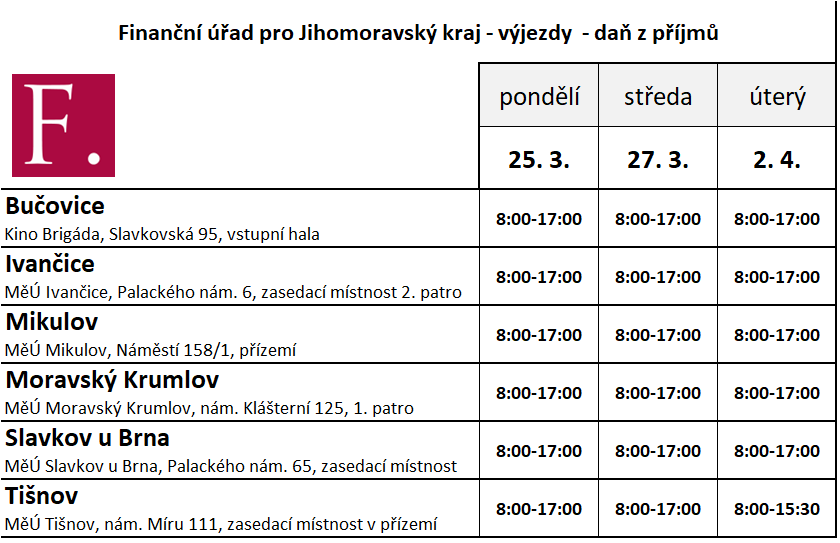 Finanční úřad pro Jihomoravský kraj také od pondělí 25. března do úterý 2. dubna rozšíří úřední hodiny podatelen na všech svých pracovištích, a to ve všech pracovních dnech od 8 do 17 hodin. V hotovosti lze daň zaplatit pouze na pracovišti Brno I (ulice Příkop 25, Brno).Přiznání lze vyplnit i podat elektronicky prostřednictvím elektronických formulářů v aplikaci MOJE daně. V případě, že se poplatník rozhodne pro elektronickou formu podání (OSVČ s datovou schránkou má elektronickou formu povinnou), končí mu zákonná lhůta pro podání přiznání o měsíc později, tedy 2. května 2024. S využitím služeb daňového poradce nebo advokáta lze podat přiznání do 1. července 2024. Stejná lhůta platí i pro daňové subjekty, které mají zákonem uloženou povinnost mít účetní závěrku ověřenou auditorem.Podrobnější informace k dani z příjmů fyzických osob za rok 2023 jsou uveřejněny na webových stránkách finanční správy včetně odpovědí na nejčastější dotazy.V Brně dne 13. 3. 2024JUDr. David Stančík, LL.M.tiskový mluvčí
Finanční úřad pro Jihomoravský krajnáměstí Svobody 4, Brno